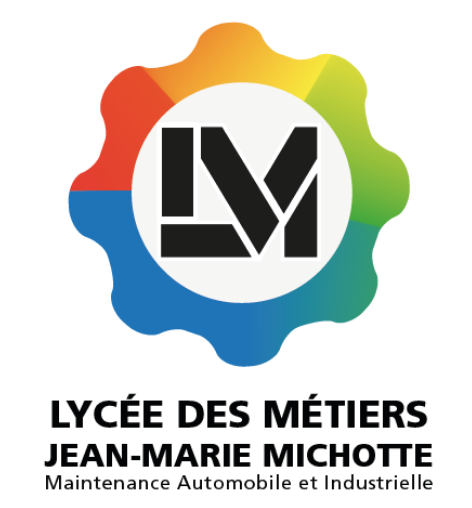 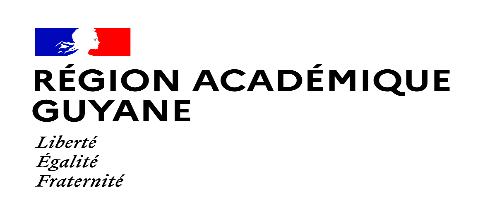 Service Mutualisateur de paieBd de la République, Cayenne 97300, Guyane françaiseDOSSIER ADMINISTRATIF AED DEMANDE DE MODIFICATIONNom ..................................................................Nom d’usage (si différent) ................................................Prénom…………...............................................Numéro INSEE : ........................................................................................................................................Emploi occupé :	 AEDEtablissement d’affectation : .....................................................................................................................Département : ...…………………………………………………………………………………………………..Demande à ce que soit pris(e) en compte :Ma nouvelle adresse : .........................................................................................................................................................................................................................................................................Mon nouveau numéro de téléphone :…………………………………………………………………Ma nouvelle référence bancaireJoindre impérativement un RIB original fourni par votre établissement bancaire à votre nom et prénom (en cas de compte joint, votre prénom devra être mentionné in extenso)Mon changement de situation familiale : ......................................................................................Joindre une copie du livret de famille, un extrait de jugement de divorce, un justificatif de PACS et un RIB ou un RIP en cas de changement de nomMon changement de caisse de sécurité socialeJoindre un justificatif d’affiliationFait à .............................. le ......................................Signature